MotorenEinzelmotor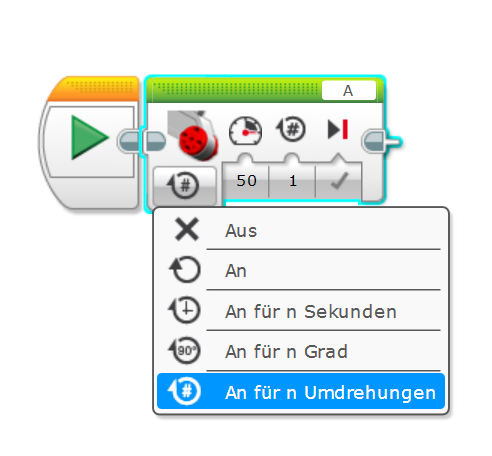 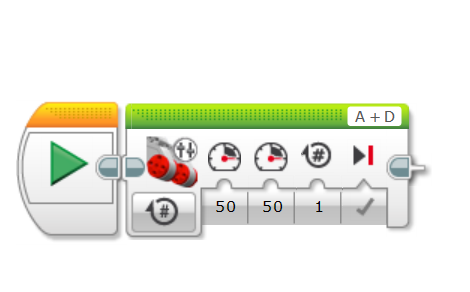 beide Motoren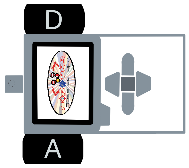 HebelsteuerungStandartsteuerung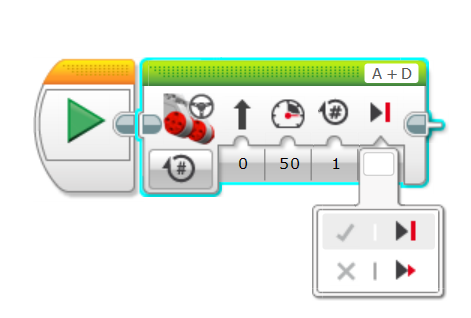 